Звіт Тернопільського навчально-виховного комплексу «Школа-колегіум Патріарха Йосифа Сліпого»Реалізація проєкту «Шкільний громадський бюджет 2023»У 2023 році в рамках  «Шкільного громадського бюджету» у закладі реалізовано проєкт «Кінозал «Післясмак».Автор проєкту: Буряк Вікторія, учениця І курсу. Місце реалізації проєкту: кабінет 19 ТНВК «Школа-колегіум Патріарха Йосифа Сліпого».Опис проєкту5 років тому учасниками шкільного парламенту було започатковано проведення «Вечора кіно». Перегляд закінчується, а «післясмак»   залишається. Тому такі зустрічі стали щорічними. Також учителі використовують демонстрацію навчальних фільмів. Проте перегляд на маленькому екрані та з неякісним звуком не дає повноцінного ефекту.  Саме ці чинники наштовхнули учнів на рішення створити кінозал.          Реалізація даного проєкту сприятиме задоволенню потреб учнівської спільноти в частині організації  дозвілля та відпочинку,  спрямованих  на  покращення  процесу соціалізації здобувачів освіти, формуванню культурної компетентності. Кінозал – це також додатковий простір для організації інтелектуальних турнірів, семінарів, форумів, заходів громадського та просвітницького спрямування.Придбано:проєктор – 19 500 грн.проєкційний екран – 4 290 грн. кронштейн до проектора – 400 грн.акустична система – 2 650 грн.стільці – 31 860 000 грн.  ВСЬОГО	 58 700 грн.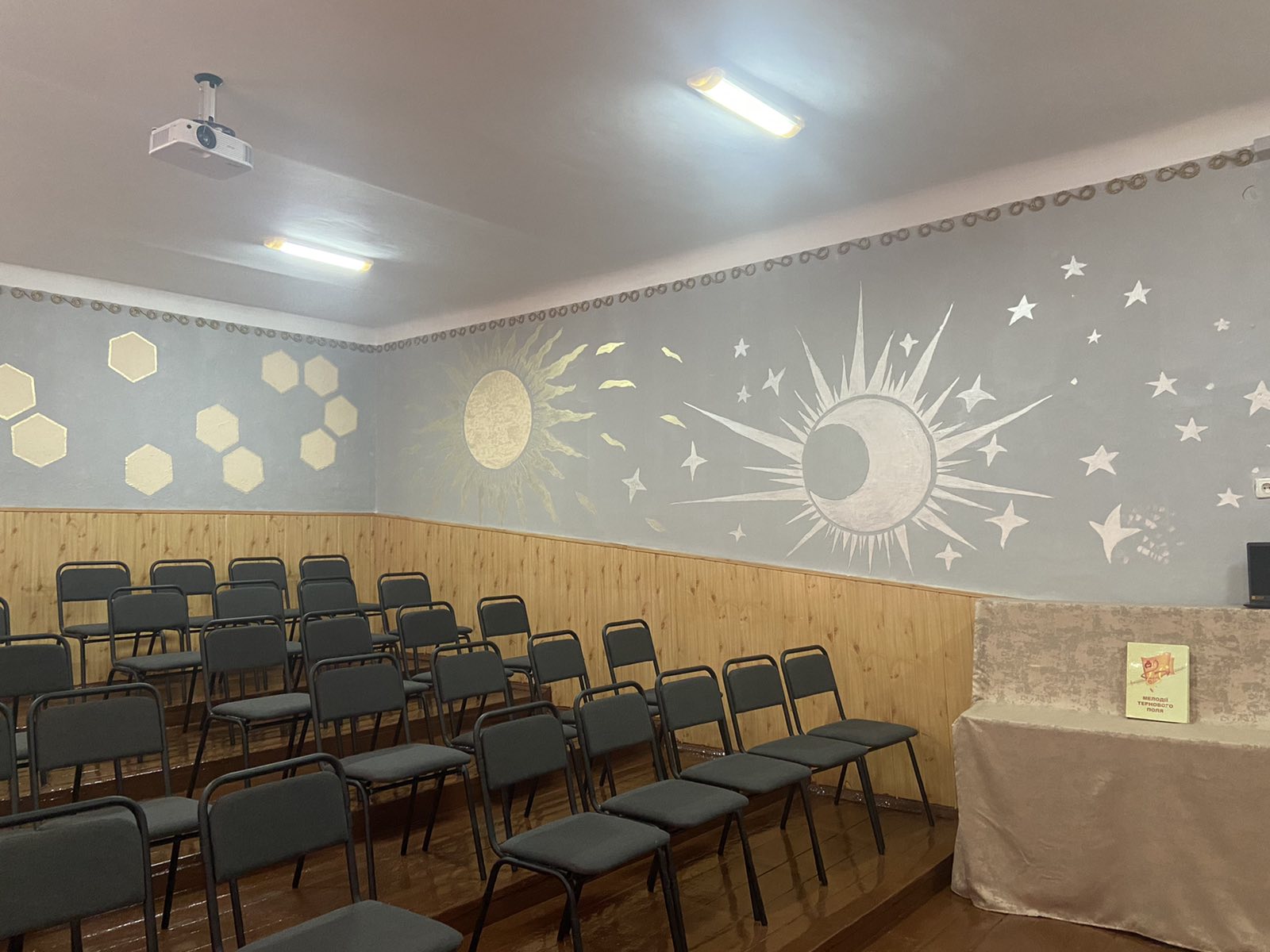 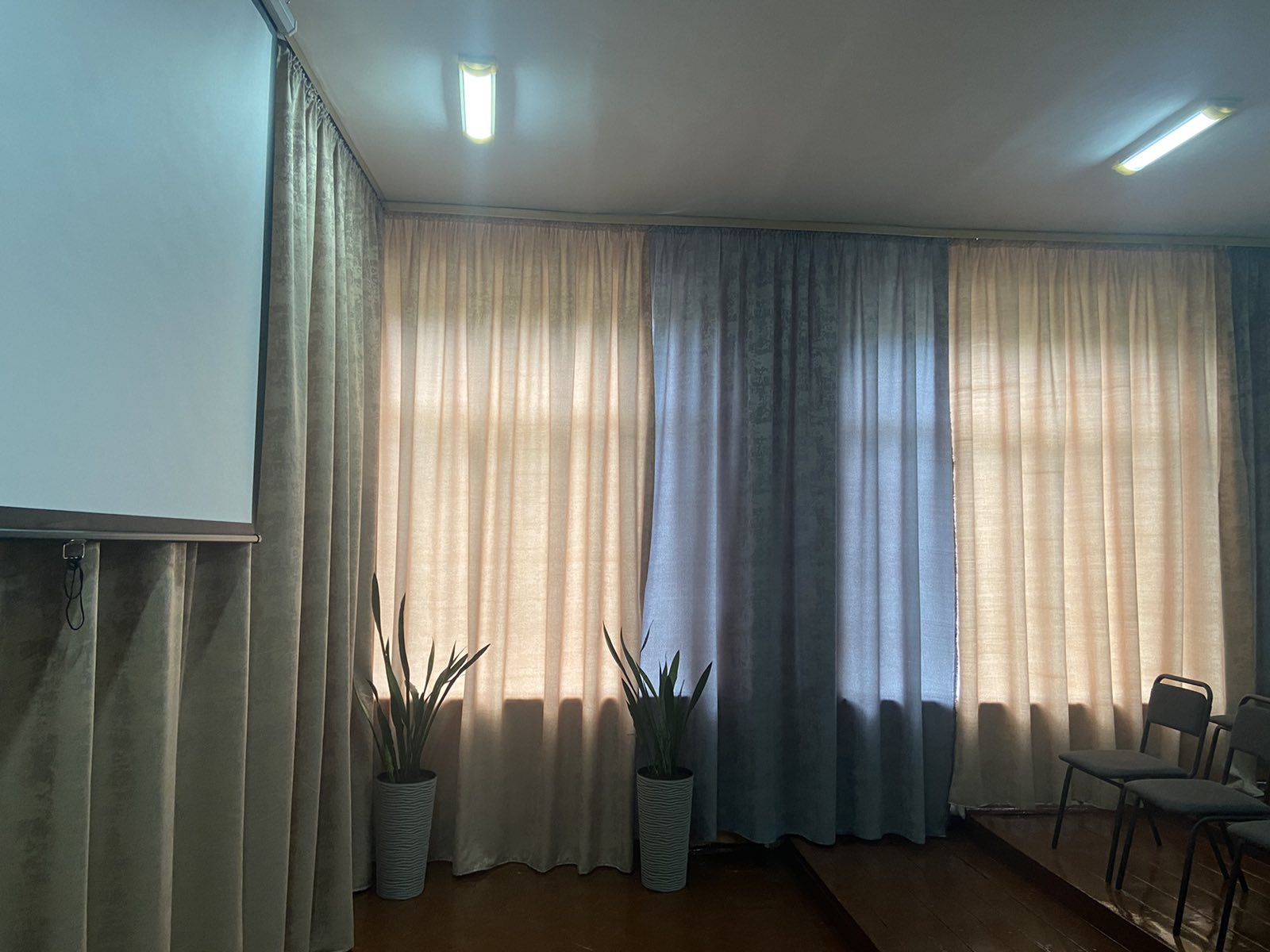 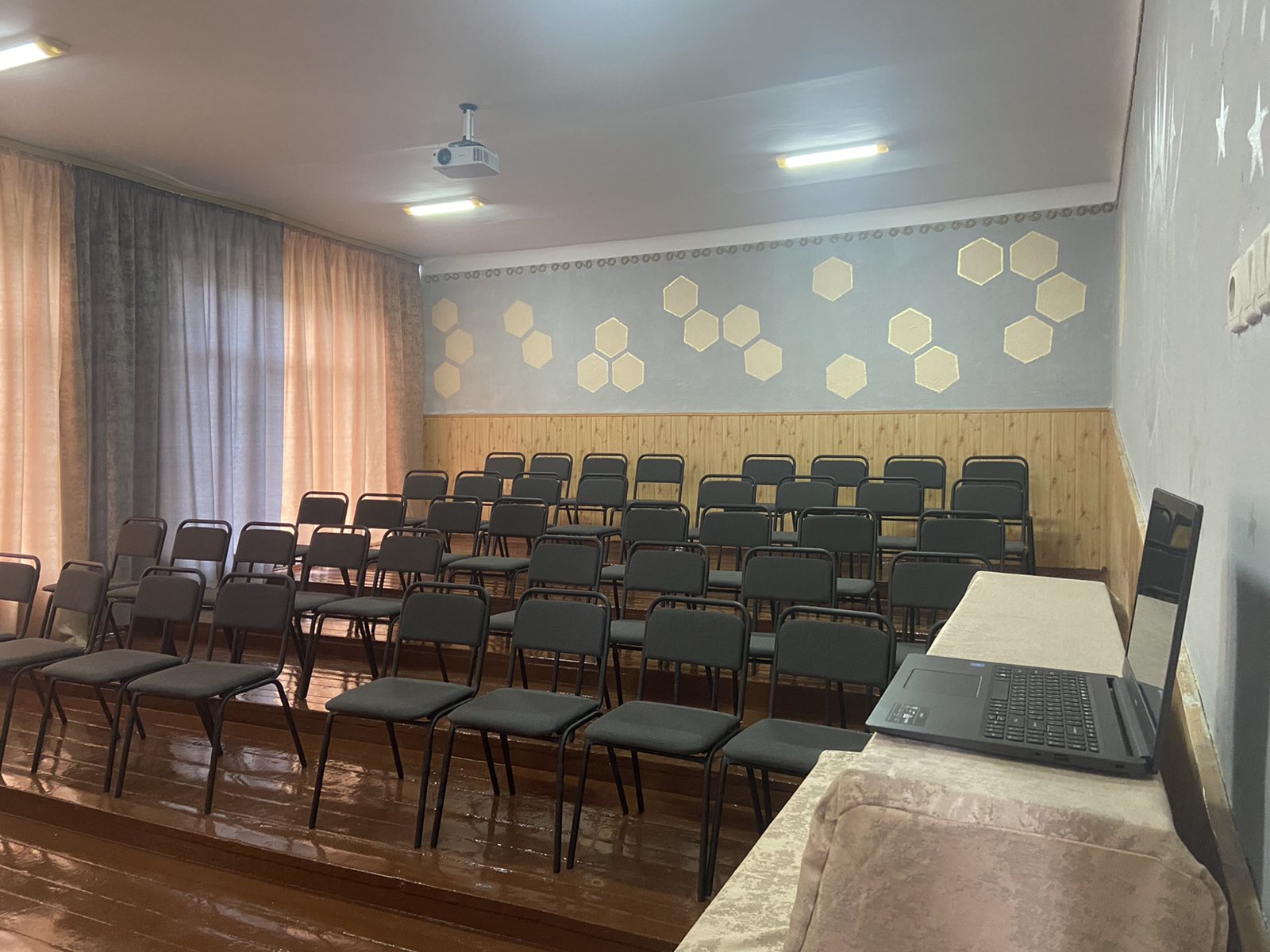 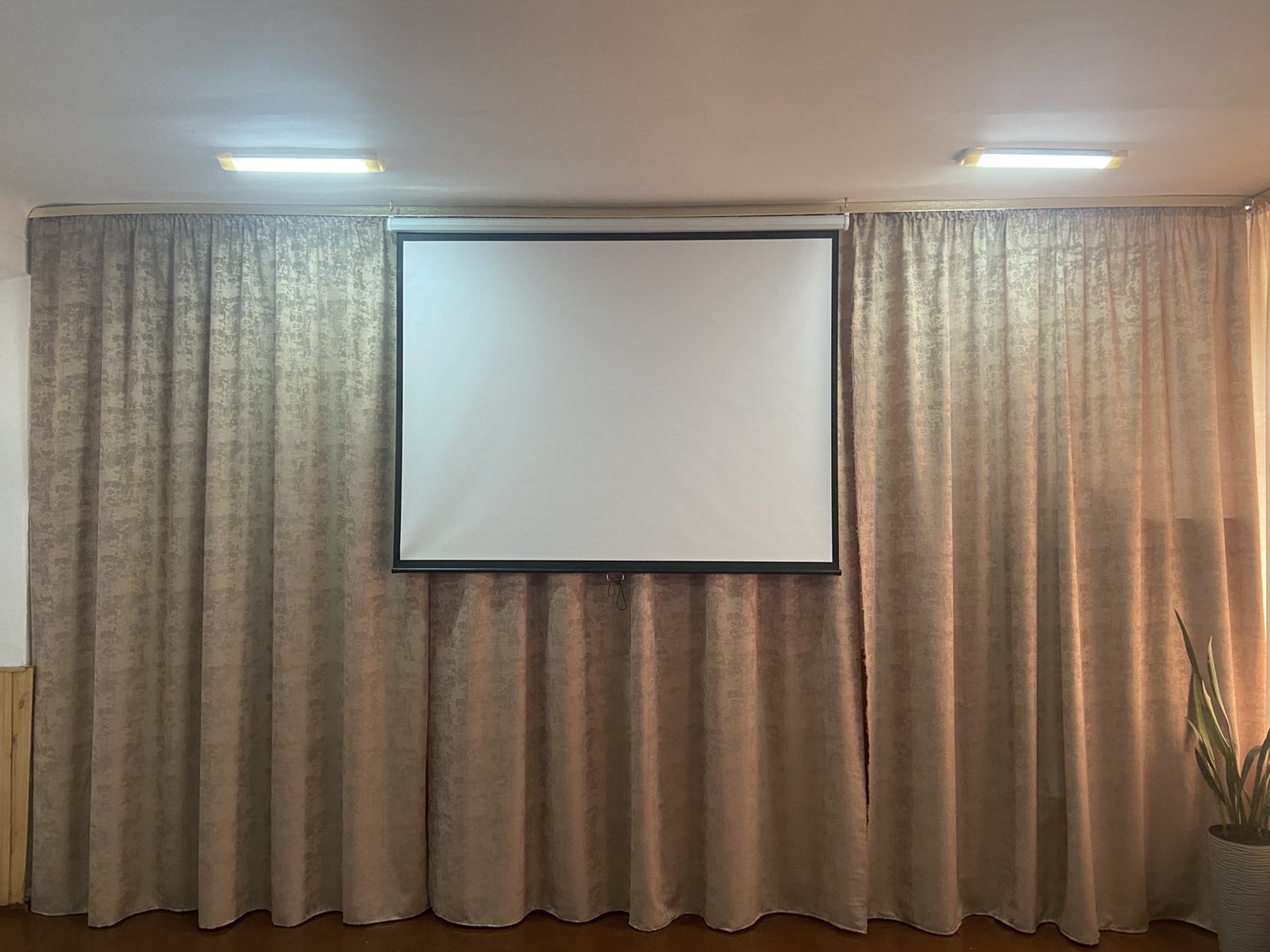 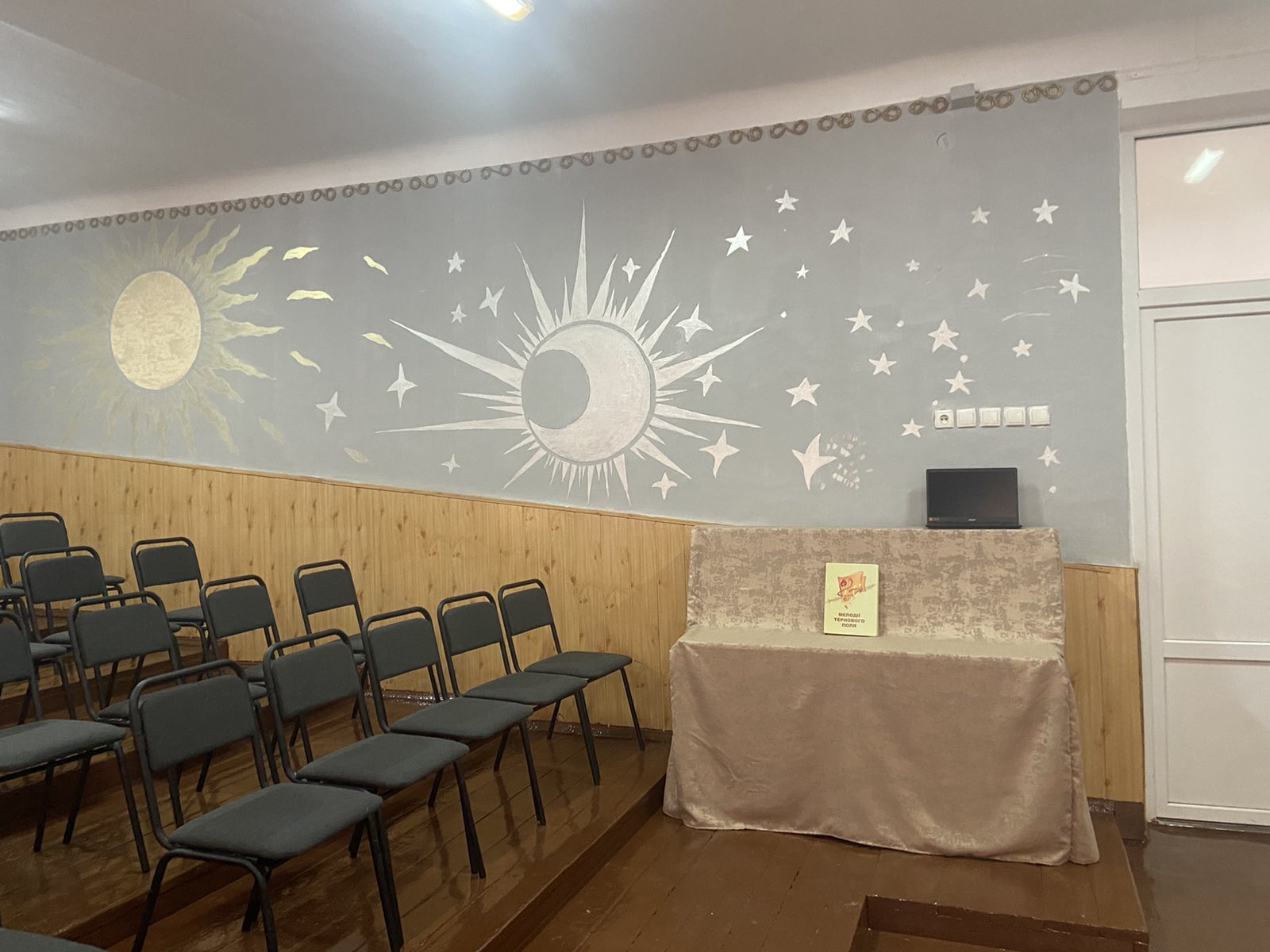 